20 Days of 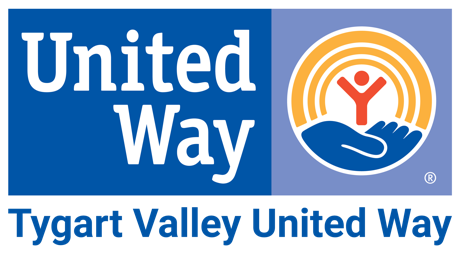 Campaign FactsHelp your employees understand Tygart Valley United Way better by emailing or posting a little tidbit each day during your campaign. Links are provided so they can learn more.DAY 1: Research suggests you or someone you know will need help from United Way - one in four people will use a United Way funded service. Click here for a list of all the programs Tygart Valley United Way funds: http://www.tvunitedway.org/funded-partners. DAY 2: In addition to raising funds for health and human services, United Way supports a variety of other community services. One of these is the VITA (Volunteer Income Tax Assistance) program. This year, the program filed over 442 federal and state returns for individuals. Others used MyFreeTaxes to prepare their returns online. These families saved over $115,100 on tax prep fees. Learn more about it at http://www.tvunitedway.org/taxes. DAY 3: Tygart Valley United Way partner programs provide proven outcomes and are accountable for program results. United Way community volunteers review and monitor agency programs for results and cost effectiveness. Learn more about this at http://www.tvunitedway.org/about-us. DAY 4: When you give to Tygart Valley United Way, your money goes far, but not far away. Dollars raised in our community stay in this community to help build a better place for all of us to live, work and raise a family. Learn how your donations help build a better community at http://www.tvunitedway.org/about-us.DAY 5: United Way is a volunteer-based organization and many volunteer opportunities are available. The United Way coordinates an online system called VolunteerHQ for you to match yourself with opportunities. If you would like information on how to help, please call 304-366-4550 or visit our website at http://volunteerhq.galaxydigital.com.DAY 6: Over 100 leadership donors made up 26% of the total campaign last year to Tygart Valley United Way. Learn how you can join them as members of the Leadership Giving Society at http://www.tvunitedway.org/leadership-giving. DAY 7: Tygart Valley United Way is dedicated to helping today’s young adults become tomorrow’s community leaders through its Emerging Leaders program. Learn how you or someone you know can join this network of young leaders at http://www.tvunitedway.org/emerging-leaders. DAY 8: Your donation will go a long way in helping many people in this community. A $1 a week donation can feed a homeless family of four for four days, while a $10 a week donation can send seven middle-school students back to school with all the tools they need to learn. Learn about how those dollars are invested at http://www.tvunitedway.org.  DAY 9: The Tygart Valley United Way partners with SingleCare to provide discount prescription drug cards to individuals and families. The cards can help save up to 45% on required prescriptions. Find out more at http://www.tvunitedway.org/singlecare.  DAY 10: Thousands of children in our five counties are able to start the school year with all the tools they need, thanks to the donations and volunteer efforts of thousands of people organized through United Way’s United for Kids collection. Learn more at http://www.tvunitedway.org/unitedforkids DAY 11: Tygart Valley United Way is about making our community better by LIVING UNITED. Watch the annual campaign videos at http://www.tvunitedway.org. DAY 12: Your donation to United Way goes through a fairly simple process on its way to helping build a better community. Forty volunteers spend the spring reviewing the agencies and deciding how to invest the donor dollars. It is completely volunteer driven. View the funded partners at http://www.tvunitedway.org/funded-partners.DAY 13: During the COVID-19 crisis, United Way launched a Response and Recovery Fund and distributed over $120,000 in grants to over 45 community organizations and agencies. They also helped provide food, financial support, and critical PPE to those on the front lines. View more about their response at http://www.tvunitedway.org/covid-19-update DAY 14: On the first day of Summer, United Way hosts an annual Day of Action to engage employees and companies in volunteerism. This past year marked the 4th annual event and over 230 volunteers gave back in all five counties during the special project. Learn more at http://www.tvunitedway.org. DAY 15: United Way offers opportunities for people to leave a legacy gift that will continue to help this community long after they are gone. More information is available at http://www.tvunitedway.org/planned-giving. DAY 16: United Ways across West Virginia partner on West Virginia 211, which is the official information and referral hotline for the state. An individual needing services or information can dial 211 from anywhere in the state and be connected to our specialists 24/7/365. You can also text your zip code to 898-211 or chat online at the website: http://www.211wv.org. DAY 17: In 2021, the United Way of Marion and Taylor Counties and the Randolph County United Way merged to become the Tygart Valley United Way. As part of the merger, Barbour and Tucker counties were also added into the coverage area. The new five county regional United Way is dedicated to providing services to more people across the region by increasing impact and outreach. http://www.tvunitedway.orgDAY 18: Tygart Valley United Way allows donors to designate where their dollars help. If a donor would like to choose a specific county for their gift, they can do that when filling out their annual pledge form. Donors can also designate to any 501(c)(3) organization, regardless if they are a United Way funded partner. https://www.tvunitedway.org/donate DAY 19: The United Way partners with the Rotary Club of South Fairmont to sponsor the annual Celebration of Lights event at Morris Park. This event raised over $75,000 for the annual campaign last year. Find more information about this special project at http://www.celebrationoflightswv.com. DAY 20: Tygart Valley United Way thanks you for your support. Without it, this community couldn’t “Live United.” Working together, we are charting a new course. http://www.tvunitedway.org. 